JIE DIRBO MŪSŲ MOKYKLOJEStatistiniai duomenys apie 1922 – 1939 m. Šileikonių mokykląNuo 1938 metų Žybartų kaimo Komplektas prijungtas prie Dervelių mokyklos1941 – 45 metų karo ir pokario laikotarpiu Šileikonių pražios mokykloje vidutiniškai mokėsi po 60 mokinių kasmet. Nuo 1945 iki 1956 metų Šileikonių mokyklos vedėju dirbo Adolfas Žukas.Pokario metais į savo mokyklą mokyti lietuvių kalbos ir literatūros grįžo Genovaitė Butkutė – Beresnevičienė, pradinukus mokė alksniupietė Teklė Grybaitė – Rupšlaukienė – Grigužauskienė.1953 m. prie Šileikonių pradinės mokyklos atidarytas Grinkiškio vidurinės mokyklos filialas1955 m. Šileikonių mokykla pertvarkyta į septynmetę. Mokyklos direktorius – Aleksas Valančius. Mokykloje dirbo mokytojai: Lionė Kuprytė, Irena Makaraitė, O. Ir M. Marengolcai, Genovaitė Beresnevičienė, Stasė Briminaitė.Mokykla – tai ne tik pastatai, bet ir čia dirbantys bei besimokantys žmonės. Nuo 1945 iki 2011 metų Šileikonių ir ir Alksniupių mokykloje dirbo mokytojai: Adolfas Žukas, Viktoras Bajoriūnas, Stasė Briminaitė, Leonija Kuprytė, Irena Makaraitė, Genė Krivickienė, Antanas Jurgutavičius, O. Marengolcienė, M. Marengolcas, Vanda Kavaliauskienė, Valerija Morkūnienė, Vida Jančiūtė, Elvyra Povilionienė, Jadvyga Butkevičiūtė, Kučinskaitė, Kazlauskienė, V. Matulienė, Jacienė, Vaitkevičiūtė, Vainauskas, Burkauskaitė, Binkytė, A. Kruopytė, J. Lipnevičius, A. Marcinkevičius, Marytė Gerulytė, Genovaitė Kuzmaitė, Gražina Kuodytė, Laima Gražytė, Danutė Macevičiūtė, Antanas Bartkus, Angelė Jacevičienė, Genovaitė Beneševičiūtė, Irena Čižiūtė, Janina Patalauskienė, Vladas Mažeika, Ksaverija Meškauskienė, Rita Verdingovaitė, Svetlana Robskaja, Genovaitė Brazauskienė, Teklė Grigužauskienė, Elena Kleivaitė, Bronė Janonienė, Aleksandra Jakavičienė, Genovaitė Beresnevičienė, Danutė Daukšytė, Adelė Malinauskienė, Virgina Krugelienė, Vytautas Zubka, Viktorija Gusarovienė, Genovaitė Jakštienė, Jūratė Pundzienė, Jurgutavičius, Felicija Sušinskienė, Eugenijus Jurčiukonis, Nijolė Vasalauskienė, Jonas Valiukonis, Aldona Kalytė, Virginija Jakavičienė, Leonarda Gailiūnienė, Zenonas Sikorskis, Algimantas Laurinaitis, Gediminas Kuprėnas, Vidmantas Pusčius, Aldona Jučienė, Elena Misiukevičienė, Zosė Jakavičienė, Gražina Mosteikaitė, Gražina Vengrienė, Stasys Kruša, Nijolė Krušienė, Nijolė Čepononienė, Atanas Čepononis, Dalia Rupšienė, Gintaras Pranevičius, Laima Perminaitė, Marijona Motiekaitienė, Rasa Legeckaitė, Sigitas Blažinauskas, Rita Martusevičienė, Violeta Teišerskytė, Silvija Butvilienė, Ona Gedžienė, Audronė Rauckytė – Nejienė, Jolanta Kaveckytė – Nejienė, Aldona  - Ona Bliznikienė, Algimantas Tarbūnas, Lionė Tiulaitė – Semeniukienė, Asta Vaitiekūnaitė, Jolanta Šikšnienė, Gintaras Šikšnys, Stanislava Brazauskienė, Vilma Petronaitytė, Rita Janavičienė, Birutė Plungienė, Rasa Petkevičiūtė, Rasa Prascevičiūtė, Milda Astrauskienė, Ž Kanapytė, Zinaida Kerpienė, Jūratė Blinstrubaitė, Kristina Onaitytė, Indrė Masiulienė, Vaida Galinaitytė, I. Balinskaitė, Svetlana Elenauskienė, Ligita Mickevičiūtė, Laimutis Škeinikas, Julė Ivanauskaitė, Zita Kučienė, Gražina Podžiūnienė, Nijolė Simaškienė, Valentina Mikutienė, Loreta Pranevičienė, R. Šereivienė, L. Gvaldaitė, A. Skarelytė, Milda Bltuškienė, Irena Jurevičienė, Jurgirta Beklešovienė, Gintaras Leviška, Jurgita Navagrudskienė, Rimantas Gudžiūnas, Genovaitė Kazlauskienė, Jolita Goštautienė, Jolanta Šiaulianskienė, Jadvyga Dzimidaitė, Rasa Saliamorienė, Laima Stumbrienė, Rita Masilionienė, Rima Varanauskienė, Jurgita Lukšienė. 2012  - 2020  mokykloje dirbo Ema Pasarskienė, Aurelija Meškauskienė, Guoda Norvaišienė, Samanta Lapinskaitė,  Stanislovas Vaitkevičius, Rolandas Peliakauskas,   Inga Petraitienė,  Stasys Petrauskas, Asta Kudriavcevienė,  Gabrielė Navickaitė, Gitana Ryšienė, Danguolė Gatavynienė, Jurgita Dumbrienė, Violeta Matulaitienė, Aksana Lapeškina, Audrius Kalaušis, Arvydas Kavaliauskas, Leonas Pranskevičius, Romena Amosejevaitė, Zita Macevičienė, Saulius Čepaitis, Dalia Kriaučiūnienė, Inga Zabulienė, Emilija Krikščiūnienė, Kęstutis Dambrauskas, Laima Didžbalienė, MetaiMokinių skaičiusDirbusių mokytojų pavardės1911100Mikalina Glemžaitė191981Mikalina Glemžaitė, Jonas Glemža192086Aldona Kazanavičienė, Antanas Kazanavičius192286Aldona Kazanavičienė, Antanas Kazanavičius192326Apalonija Plungaitė, Ona Olšauskaitė192420Apalonija Plungaitė, Juzė Šneiderytė192563Lucė Juzaitytė, Valė Palionytė192643Lucė Juzaitytė, Valė Palionytė192738Lucė Juzaitytė, Valė Palionytė192851Lucė Leščinskaitė, Valė Palionytė 192928Lucė Leščinskaitė, Valė Palionytė ( Vernika Pucevičiūtė  - Žybartų km.  Komplektas iki 1935 m.)193071Vaclovas Radenis, Izabelė Radenienė193190Lucė Leščinskaitė, Pranas Karosas1932119Lucė Leščinskaitė, Jonas Katelė1933119Pranas Karosas, Juozas Valavičius193487Juozas Žemaitis, Juozas Valavičius193588Juozas Žemaitis, Juozas Valavičius(P. Kalinauskas – 31 mokinys)1936104Juozas Žemaitis, Genovaitė Lapienytė193781Vaclovas Radenis, Izabelė Radenienė, ( G. Lapienytė – 27 mokiniai)193891Vaclovas Radenis, Izabelė Radenienė193982Vaclovas Radenis, Izabelė Radenienė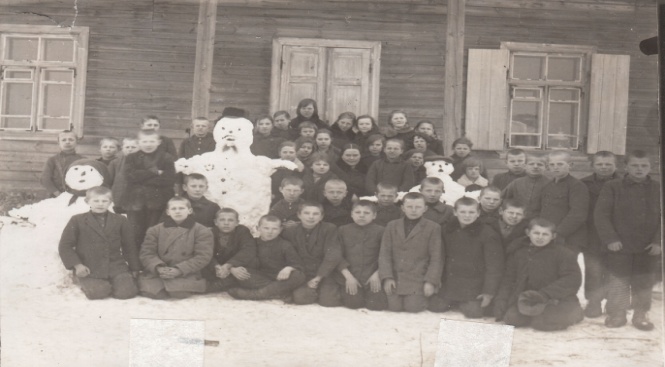 Mokytojos Lucė Leščinskaitė ir Veronika Pucevičiūtė su mokiniais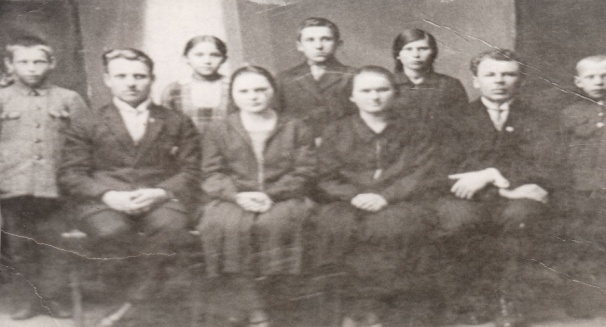 Šileikonių pradinė mokyklos Lucė Juozaitytė, Valė Palionytė, Užuožerių pradinės mokyklos mokytojas ir tėvų komiteto pirmininkas su IV skyriaus mokiniaisMokytojos Lucė Leščinskaitė ir Veronika Pucevičiūtė su mokiniais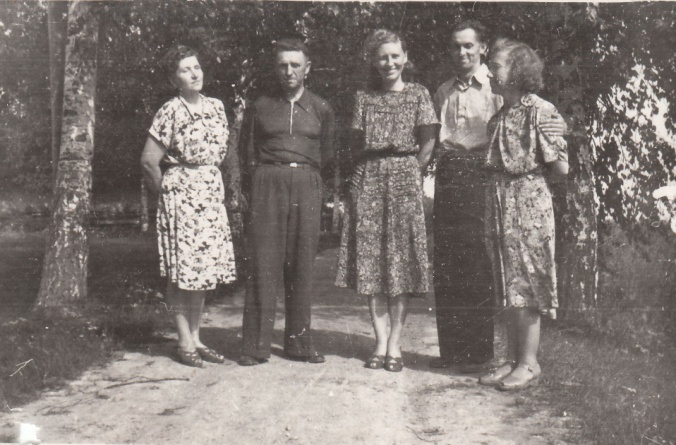 Šleikonių mokyklos mokytojai: Semčiukienė, Viktoras Bajorūnas, Adolfas Žukas, Genovaitė Beresnevičienė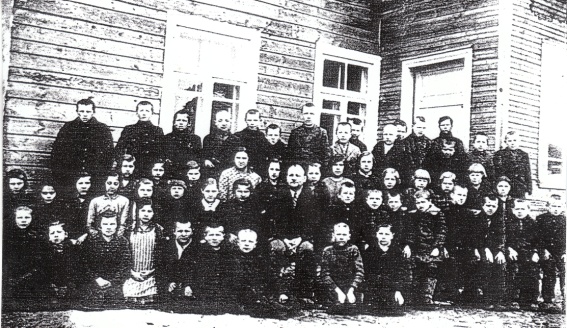 Šileikonių pradinės mokyklos mokytojai: Viduryje Juozas Žemaitis ir Mikalia Mažeikaitė 1937 m. 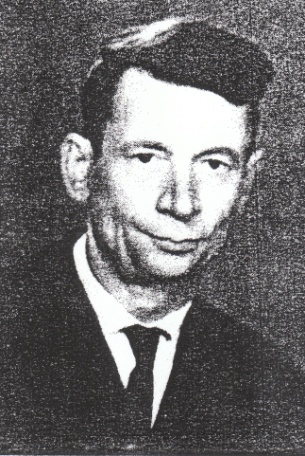 Povilas Kalinauskas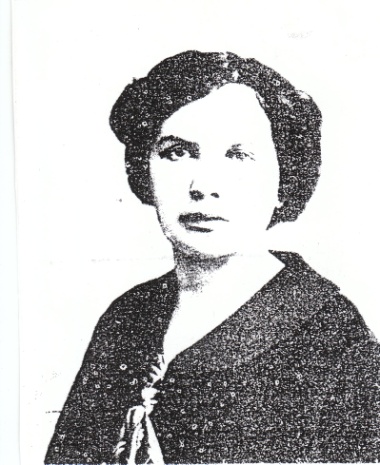 Aldona Didžiulytė - Kazanavičienė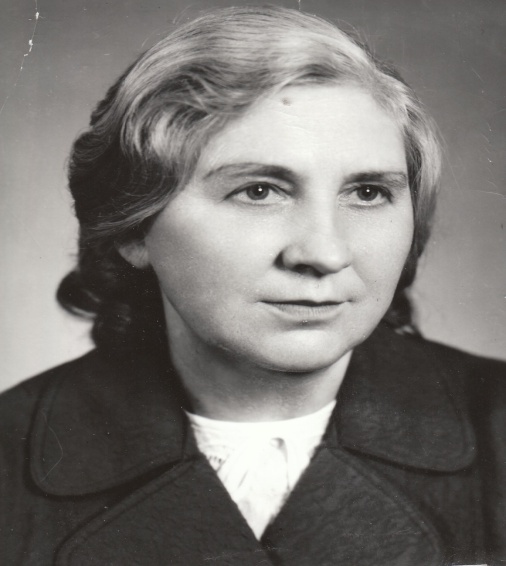 Genvaitė Beresnevičienė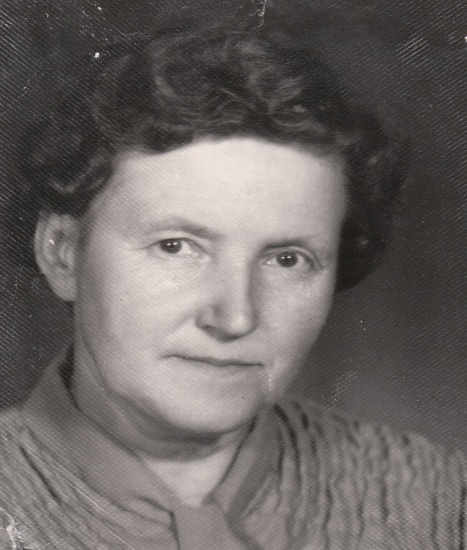 Ksavera Meškauskienė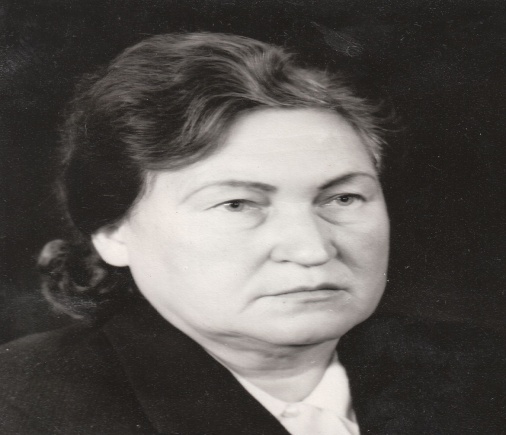 Teklė Grigužauskienė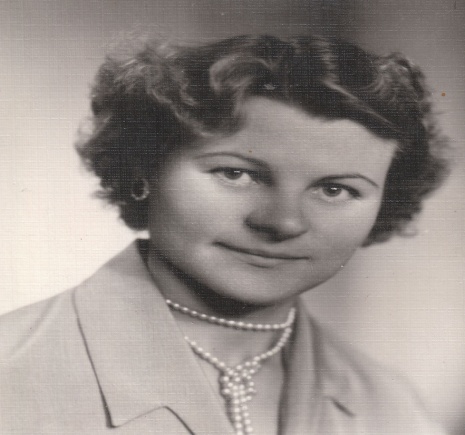 Stanislava Brazauskienė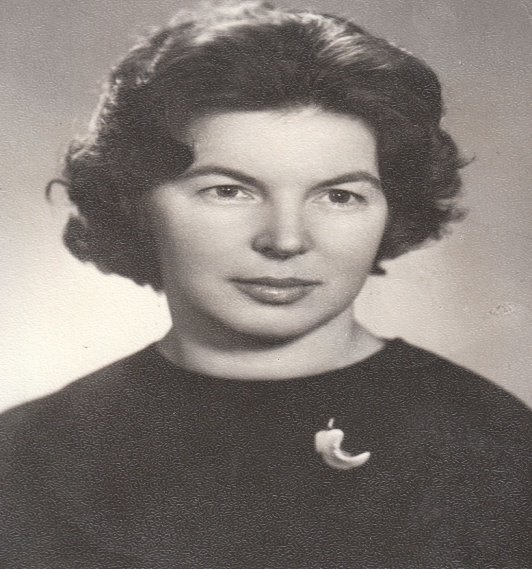 Lionė Kuprytė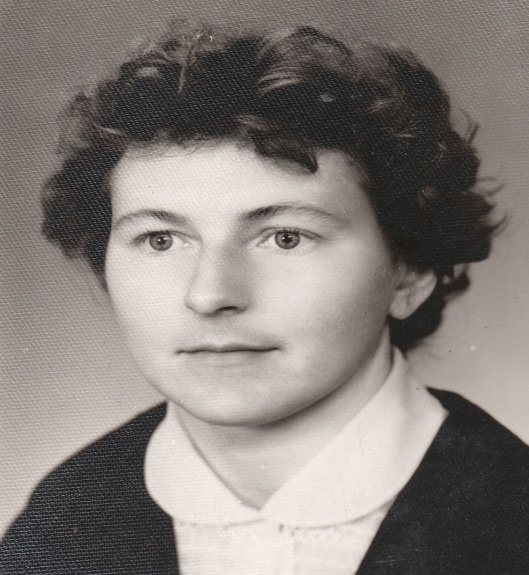 Stasė Briminaitė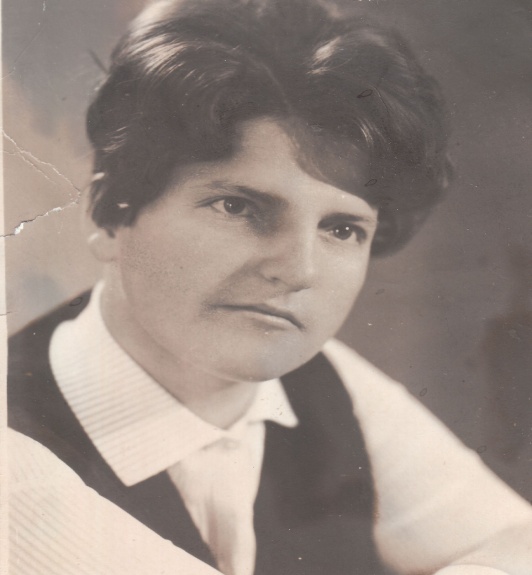 Genovaitė Beneševičiūtė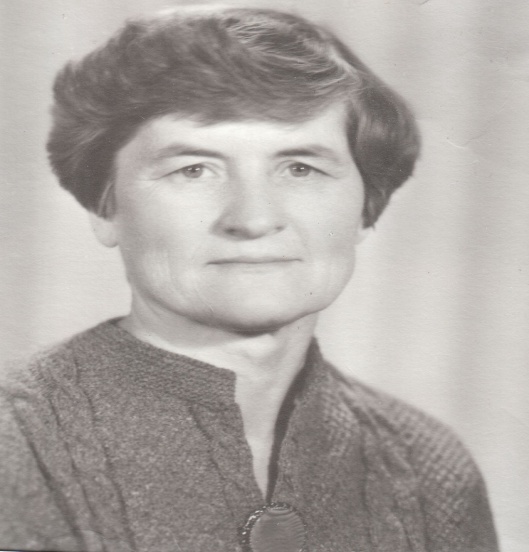 Janina Patalauskienė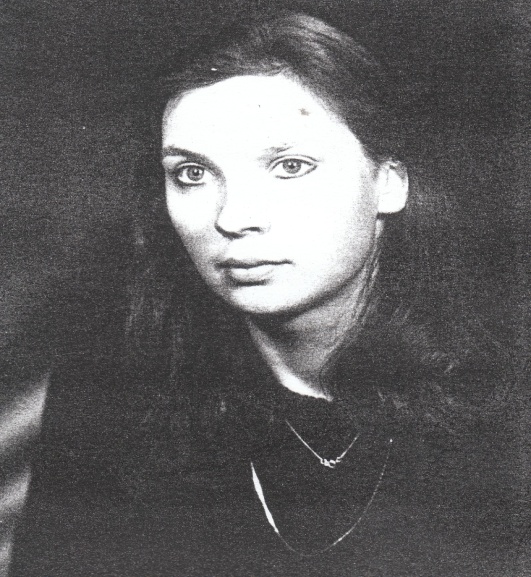 Jūratė Blinstrubaitė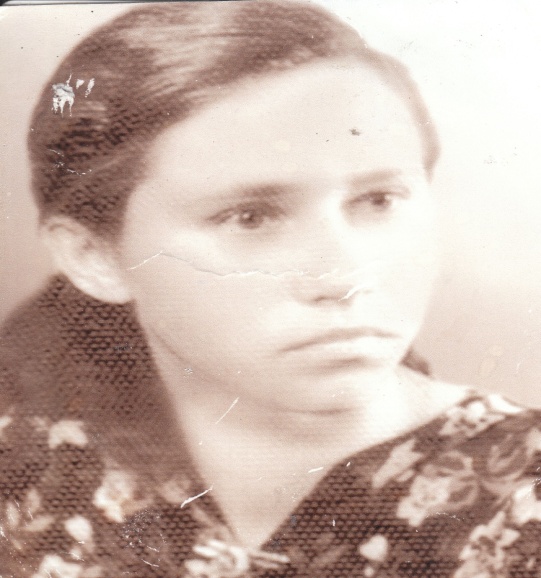 Elena Kleivaitė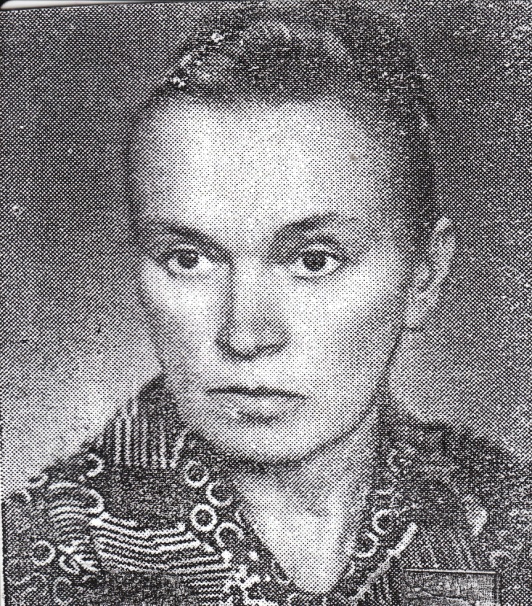 Vanda Kavaliauskienė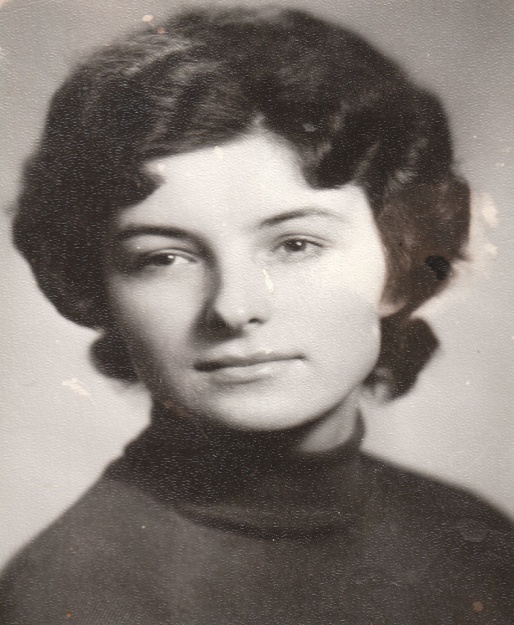 Virginija Jakavičienė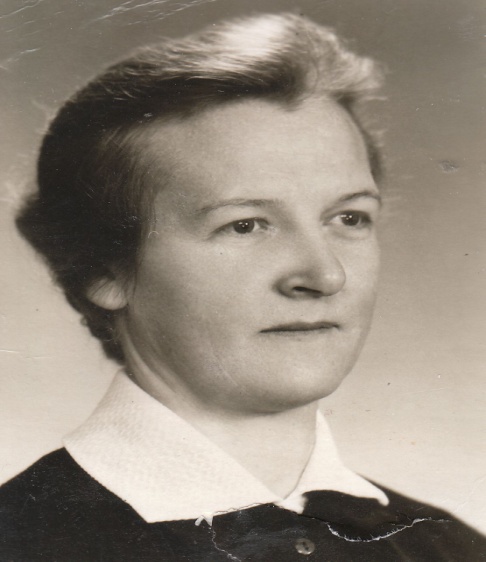 Adelė Malinauskienė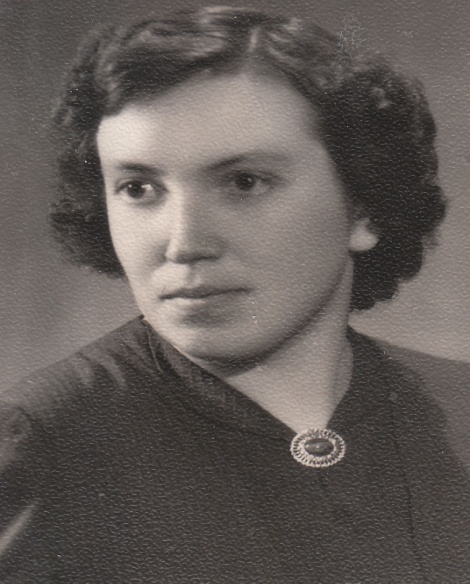 Irena Makaraitė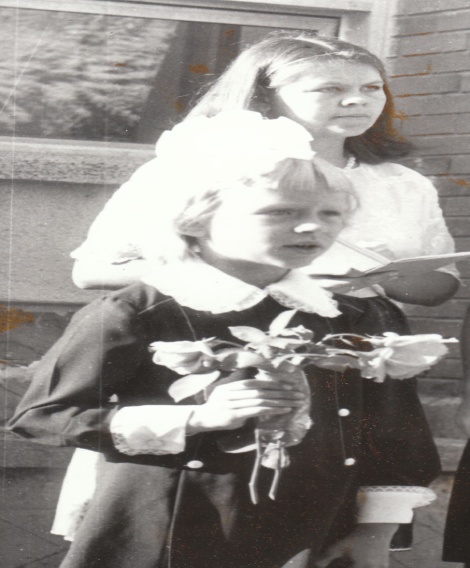 Gražina Mosteikaitė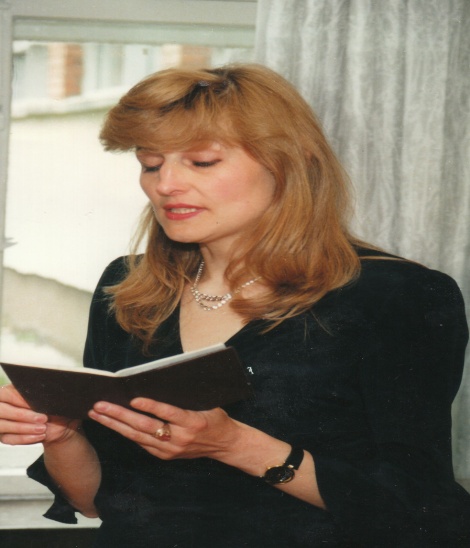 Jolanta Šikšnienė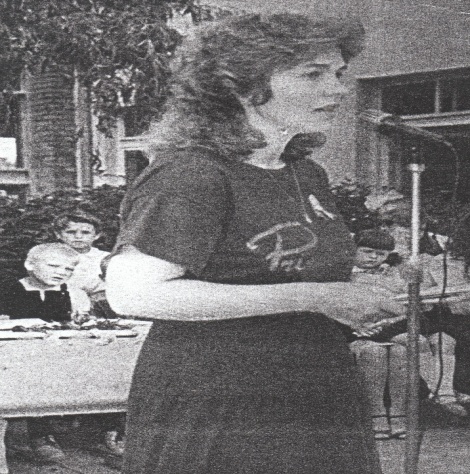 Nijolė Čeponnienė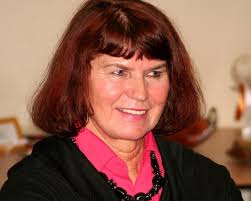 Genovaitė Kazlauskienė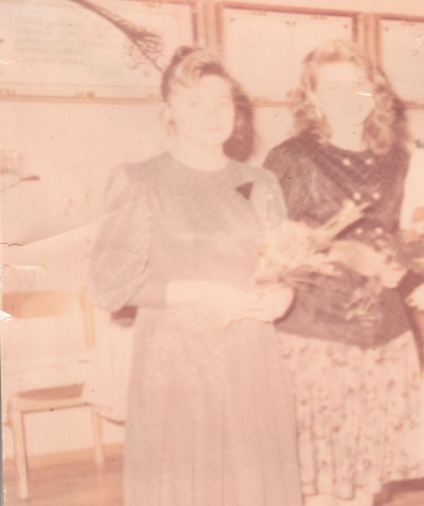 Rasa Prascevičiūtė ir  Rasa Petkevičiūtė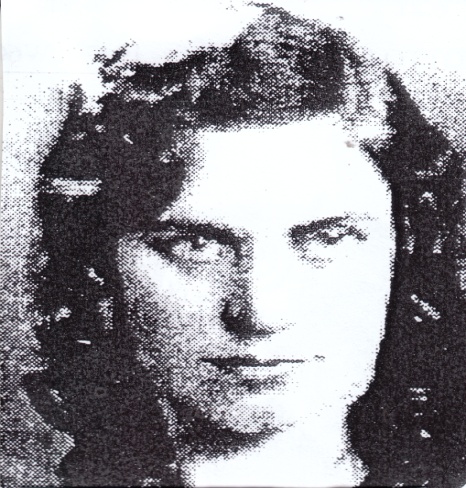 Felicija Sušinskienė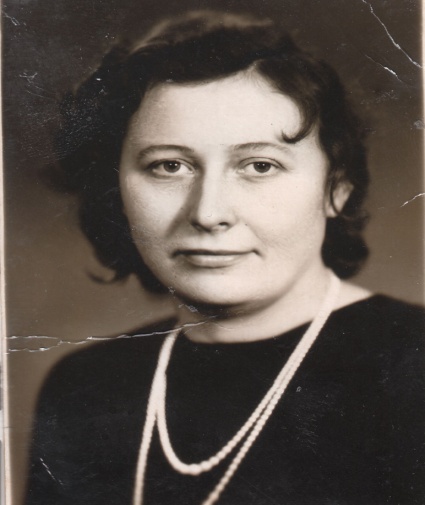 Aleksandra Jakavičienė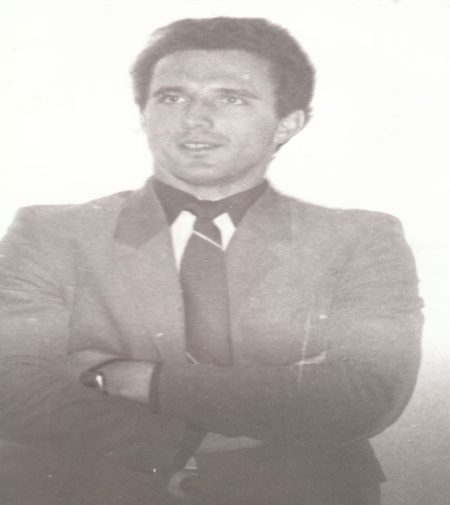 Stasys Kruša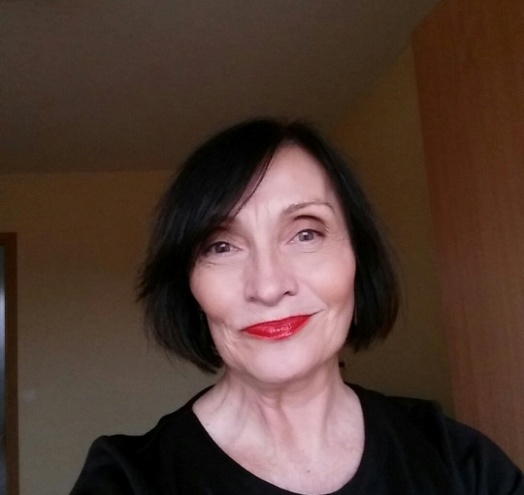 Loreta Pranevičienė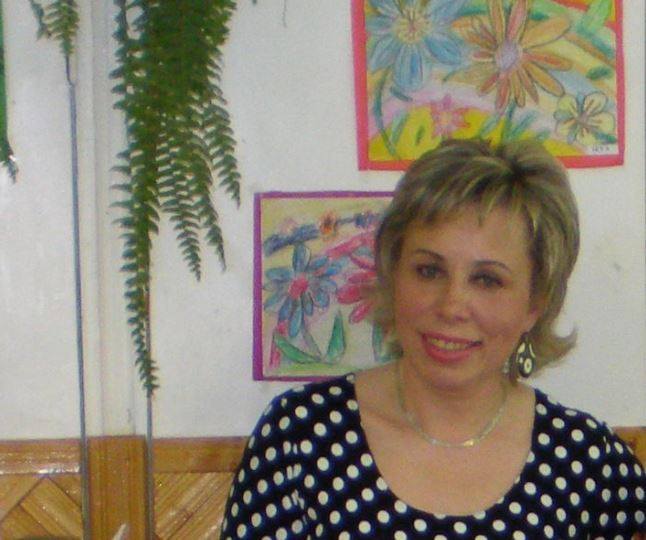 Rima Šereivienė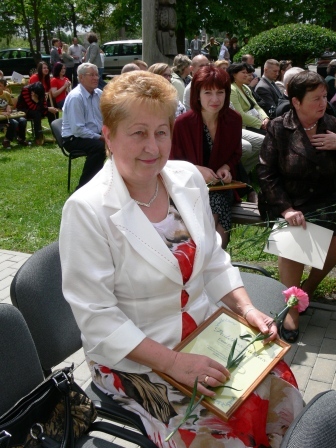 Ema Pasarskienė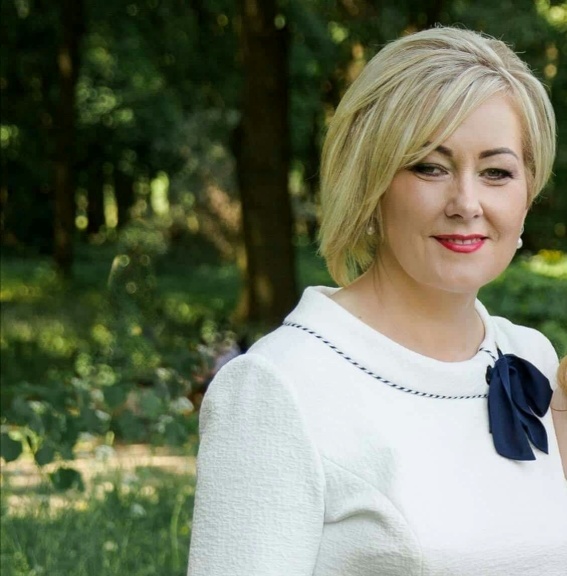 Rima Varanauskienė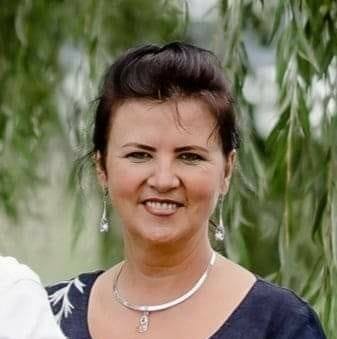 Jolanta Šiaulianskienė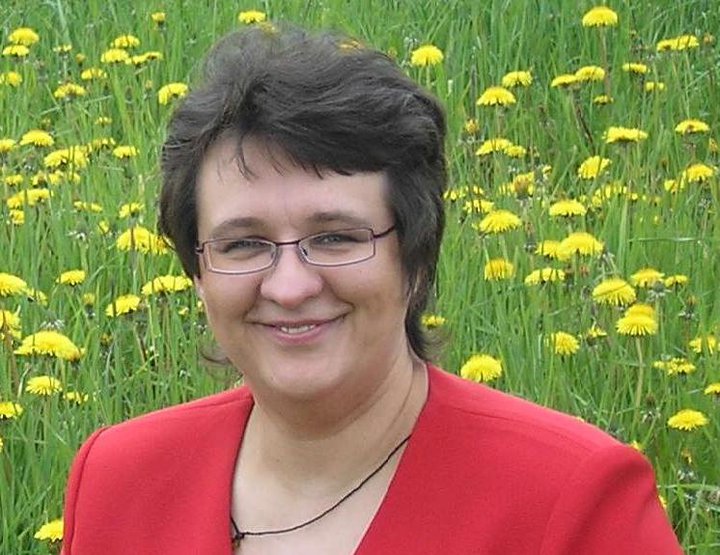 Milda Baltuškienė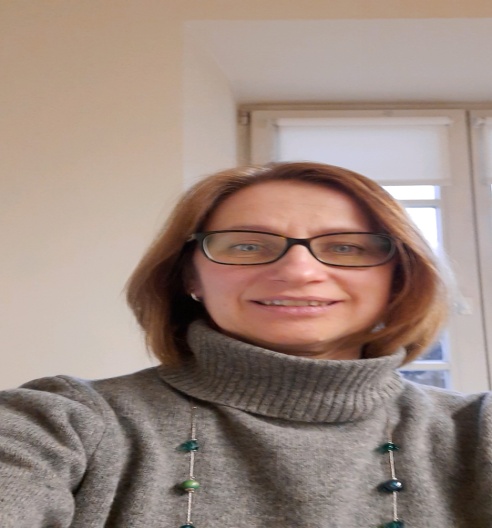 Lijana Gvaldaitė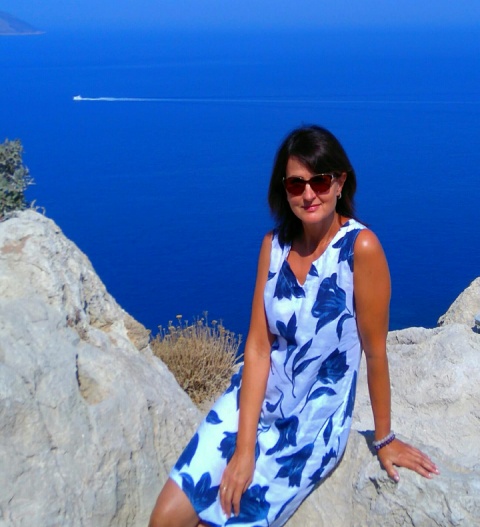 Jolita Goštautienė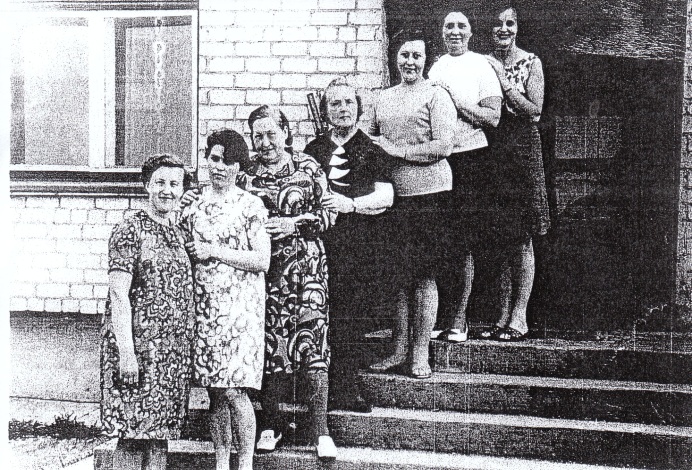 1970 – 1971 m. m. K. Meškauskienė, A. Jesevičienė, T. Grigužauskienė, B. Janonienė, A. Jakavičienė, G. Beresnevičienė, D. Daukšytė.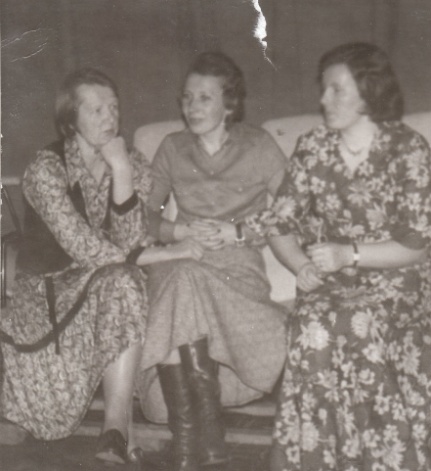 Malinauskienė A. , I. Čižiūtė, E. Misiukevičienė.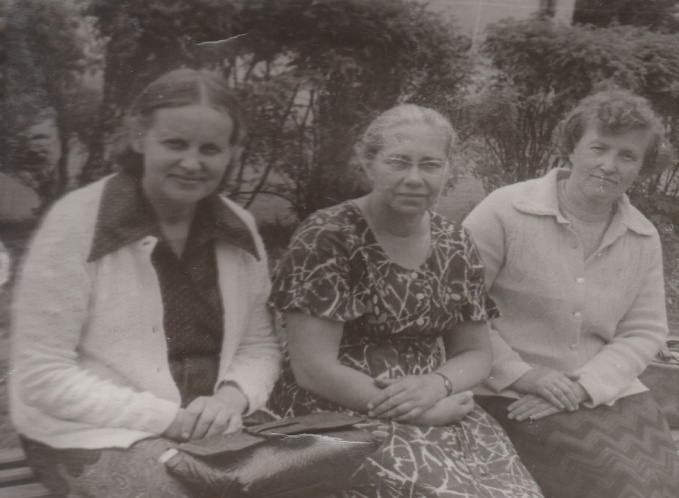 D. Daukšytė, E. Kleivaitė, K. Meškauskienė.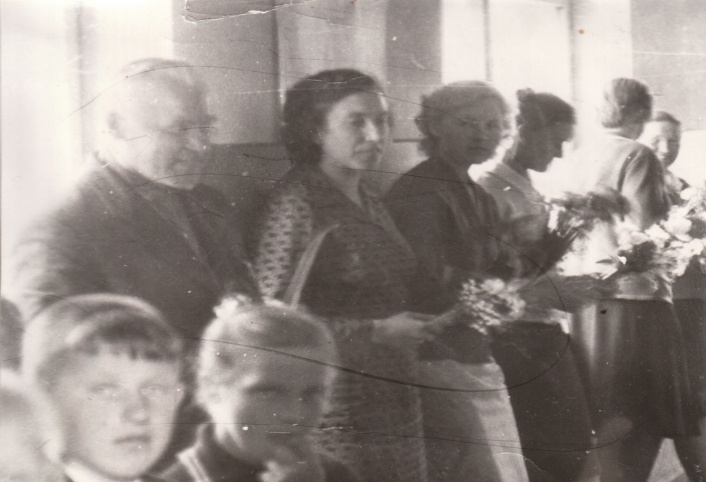 Jurgutavičius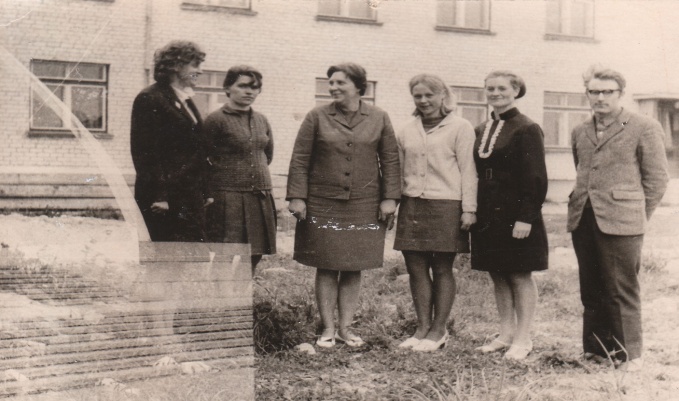 E. Jurčiukonis, G. Guodytė, G. Beresnevičienė, A. Jacevičienė, D. Daukšytė.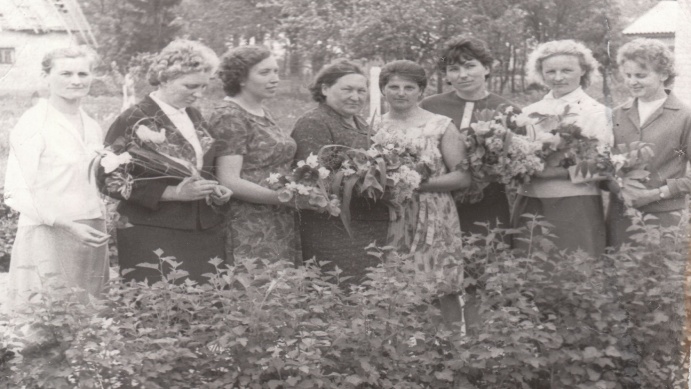  Trečia iš dešinės G. Kuzmaitė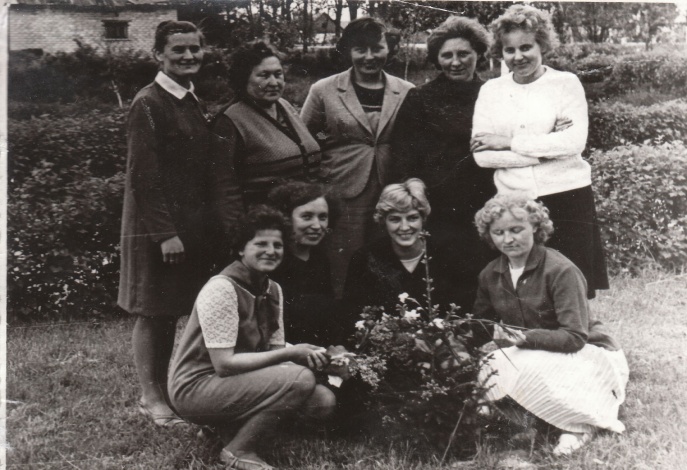 Pirma eilė antra iš dešinės Vida Jančiūtė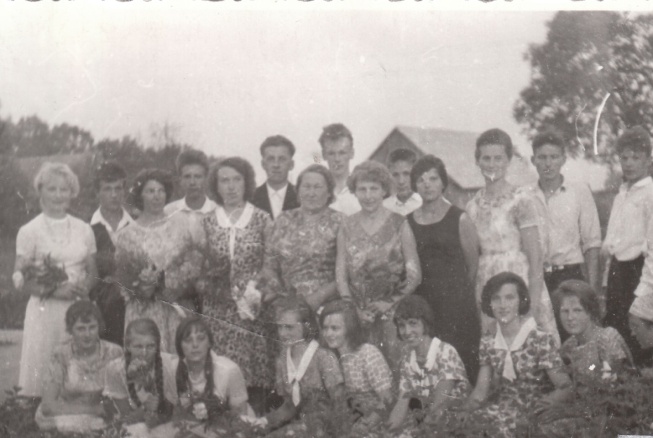 Antra eilė mokytojai: G. Vengrienė, L. Kuprytė, I Makaraitė, T. Grigužauskienė, S. Briminaitė, J. Patalauskienė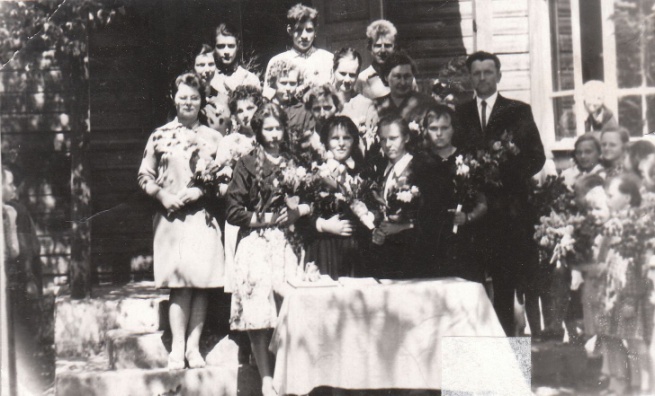 Antra eilė iš kairės mokytojai: G. Beneševičiūtė, O Marengolcienė, S. Briminaitė, V. Matulienė, T. Grigužauskienė, M. Marengolcas